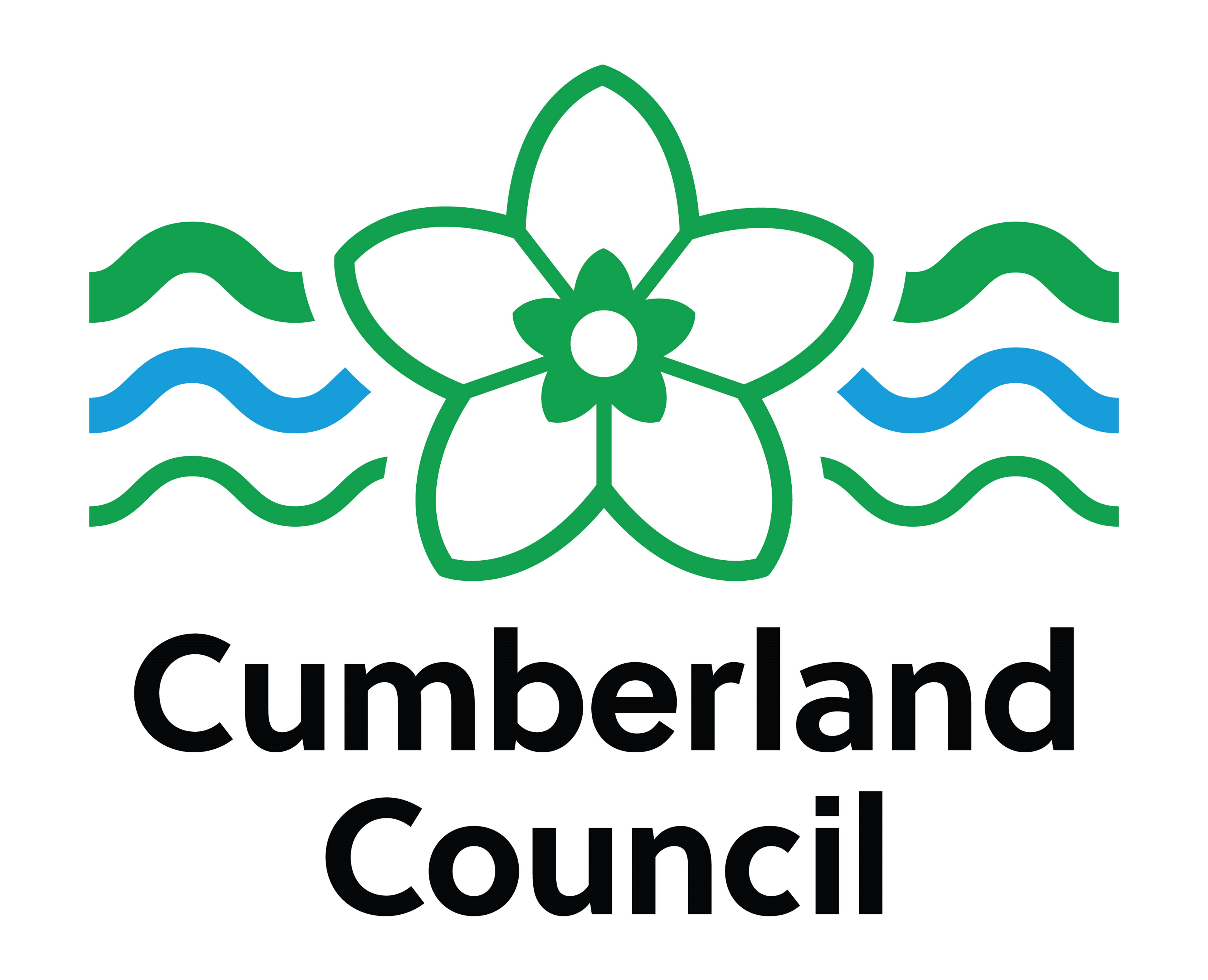 Gender Pronouns and Gender Neutral TitlesGender PronounsGender pronouns are often used when describing or talking about a person. Pronouns are important because they allow people to be addressed and referred to in a way that aligns with their gender identity. Using someone’s correct gender pronouns can validate their sense of self. The pronouns below are just a few examples; there are many others used, and these continue to develop.Gender Neutral TitlesMr, Mrs, Miss and Ms are gendered titles. Examples of gender neutral titles are listed below. It is important to note that a person’s use of these titles is not an indication of their gender identity. Using gender neutral language or asking for a person’s pronouns can help avoid making incorrect assumptions.Normalising disclosure of gender pronouns and titlesBy normalising the practice of sharing and using pronouns, everyone feels seen and accepted. When more individuals openly share their pronouns, it becomes a regular part of introductions and conversations, reducing the burden on transgender, non-binary, and gender non-conforming individuals to be the sole initiators of pronoun disclosure.Ask everyone their pronouns and title, not just people you think may be trans or non-binaryTell others your own pronouns and titleAdd your own pronouns and title to your email auto signatures and social media profilesDo not assume a person’s pronoun and title based on their name or how they lookA person’s pronoun and title may change over timeMay 2023GenderPronounsExampleMaleHe/him/his/himselfHe wants you to use his pronounsFemaleShe/her/hers/herselfShe wants to use her pronounsNeutralThey/them/theirs/themselvesThey want you to use their pronounsNeutralZe/sir/zirs/zirselfZe wants you to use zir pronounsNeutralNo pronouns, use name onlySam wants you to use Sam’s nameTitleTitle DescriptionPronunciationIndAbbreviation of individualInd or IndividualMRemoving the end of Mr, Mrs, Miss and MsEmMirCombination of Miss/Mr or Sir/MadamMerMiscAbbreviation of miscellaneousMiskMreAbbreviation of mysteryMystery or MisstreeMsrCombination of Miss and SirMisserMxReplacing the end of Mr, Mrs, Miss and Ms with xMiks, Mix, Muks, Mux, Em-eksPRAbbreviation of personPerNo titleNo title, use name only